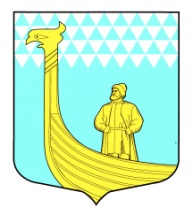 СОВЕТ ДЕПУТАТОВМУНИЦИПАЛЬНОГО ОБРАЗОВАНИЯ«ВЫНДИНООСТРОВСКОЕ СЕЛЬСКОЕ ПОСЕЛЕНИЕ»ВОЛХОВСКОГО МУНИЦИПАЛЬНОГО РАЙОНАЛЕНИНГРАДСКОЙ ОБЛАСТИтретьего созываРЕШЕНИЕ                            от «_27 »  сентября 2017 года                   №   36«О признании недействующим решение совета депутатов муниципального образования Вындиноостровское сельское поселение№ 19 от 30 марта 2016 года»В соответствии с федеральным законом от 03 апреля 2017 года № 64-ФЗ «О внесении изменений в отдельные законодательные акты Российской Федерации в целях совершения государственной политики в области противодействия коррупции», ст. 40Федерального закона от 06.10.2003 года «Об общих принципах организации местного самоуправления в Российской Федерации», ст.12.1 Федерального закона от 25 декабря 2008 года № 273-ФЗ «О противодействии коррупции», рассмотрев протест Волховской городской прокуратуры совет депутатов решил:1.Протест удовлетворить.2.Признать недействующим решение совета депутатов муниципального образования Вындиноостровское сельское поселение от 30 марта 2016 года № 19 «Об утверждении порядка предоставления сведений о доходах, расходах, об имуществе и обязательствах имущественного характера, а также сведений о доходах, расходах, об имуществе и обязательствах имущественного характера депутат совета депутатов МО Вындиноостровское сельское поселение, его супруги(супруга) и несовершеннолетних детей.Глава муниципального образования           А.Сенюшкин